Расчетно-графическое задание № 5Расчетно-графическое задание № 51.	Определить   наименьшую   и  наибольшую  энергии  фотона  в  ультрафиолетовой серии спектра водорода (серии Лаймана).     Ответ: 10,2 эВ;13,6 эВ. Рисунок: нет.  1.	Определить   наименьшую   и  наибольшую  энергии  фотона  в  ультрафиолетовой серии спектра водорода (серии Лаймана).     Ответ: 10,2 эВ;13,6 эВ. Рисунок: нет.  2.	Найти  период  T  обращения  электрона  на первой боровской  орбите атома водорода и его угловую скорость w.     Ответ: T =1,43*10*-16 с; w=4,4*10*16 рад/с. Рисунок: нет.  2.	Найти  период  T  обращения  электрона  на первой боровской  орбите атома водорода и его угловую скорость w.     Ответ: T =1,43*10*-16 с; w=4,4*10*16 рад/с. Рисунок: нет.  3.	Найти потенциал ионизации Ui атома водорода.     Ответ: Ui=13,6 В. Рисунок: нет.  3.	Найти потенциал ионизации Ui атома водорода.     Ответ: Ui=13,6 В. Рисунок: нет.  4.	Постоянная  дифракционной  решетки  d=2  мкм.Какую разность  длин  волн  дельта  лямбда может разрешить эта решетка в области  желтых  лучей  (лямбда=600 нм) в спектре второго порядка? Ширина  решетки a=2.5 см.     Ответ: дельта лямбда=24 пм. Рисунок: нет.  4.	Постоянная  дифракционной  решетки  d=2  мкм.Какую разность  длин  волн  дельта  лямбда может разрешить эта решетка в области  желтых  лучей  (лямбда=600 нм) в спектре второго порядка? Ширина  решетки a=2.5 см.     Ответ: дельта лямбда=24 пм. Рисунок: нет.  5.	Источник  S  света  (ламда=0,6  мкм)  и  плоское  зеркало M  расположены  как  показано  на  рис. (зеркало Ллойда). Что будет  наблюдаться  в точке Р экрана, где сходятся лучи SP и SMP, -свет  или темнота, если |SP|=r=2 м, а=0,55 мм, |SM|=|MP|?     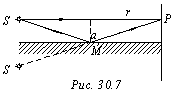 Ответ: темнота. Рисунок: 30.7.  5.	Источник  S  света  (ламда=0,6  мкм)  и  плоское  зеркало M  расположены  как  показано  на  рис. (зеркало Ллойда). Что будет  наблюдаться  в точке Р экрана, где сходятся лучи SP и SMP, -свет  или темнота, если |SP|=r=2 м, а=0,55 мм, |SM|=|MP|?     Ответ: темнота. Рисунок: 30.7.  6.	Дифракционная  картина  наблюдается  на расстоянии l=4 м от  точечного   источника   монохроматического   света   (лямбда=500  нм).Посередине   между   экраном  и  источником  света  помещена  диафрагма  с  круглым  отверстием.При  каком радиусе R отверстия  центр  дифракционных  колец,наблюдаемых на экране,будет наиболее  темным?     Ответ: R=1 мм. Рисунок: нет.  6.	Дифракционная  картина  наблюдается  на расстоянии l=4 м от  точечного   источника   монохроматического   света   (лямбда=500  нм).Посередине   между   экраном  и  источником  света  помещена  диафрагма  с  круглым  отверстием.При  каком радиусе R отверстия  центр  дифракционных  колец,наблюдаемых на экране,будет наиболее  темным?     Ответ: R=1 мм. Рисунок: нет.  7.	Определить    относительное    увеличение    энергетической  светимости черного тела при увеличении его температуры на 1%.     Ответ: 4%. Рисунок: нет.  7.	Определить    относительное    увеличение    энергетической  светимости черного тела при увеличении его температуры на 1%.     Ответ: 4%. Рисунок: нет.  8.	Угловая дисперсия дифракционной решетки для лямбда=668 нм в  спектре  первого  порядка d(фи)/d(лямбда)=2.02*10^5 рад/м. Найти  период дифракционной решетки.     Ответ: d=5 мкм. Рисунок: нет.  8.	Угловая дисперсия дифракционной решетки для лямбда=668 нм в  спектре  первого  порядка d(фи)/d(лямбда)=2.02*10^5 рад/м. Найти  период дифракционной решетки.     Ответ: d=5 мкм. Рисунок: нет.  9.	В  опыте  Юнга стеклянная пластинка толщиной 2см помещается  на пути одного из интерферирующих лучей перпендикулярно лучу. На  сколько  могут  отличаться  друг  от  друга  значения показателя  преломления   в  различных  местах  пластинки,  чтобы  изменение  разности хода от этой неоднородности не превышало 1мкм?     Ответ: n<5х10 . Рисунок:нет  9.	В  опыте  Юнга стеклянная пластинка толщиной 2см помещается  на пути одного из интерферирующих лучей перпендикулярно лучу. На  сколько  могут  отличаться  друг  от  друга  значения показателя  преломления   в  различных  местах  пластинки,  чтобы  изменение  разности хода от этой неоднородности не превышало 1мкм?     Ответ: n<5х10 . Рисунок:нет  10.	Пучок  естественного  света,  идущий  в воде, отражается от  грани  алмаза,  погруженного  в  воду.  При  каком  угле падения  отраженный свет полностью поляризован?     Ответ: 61 град 16 мин. Рисунок: нет.  10.	Пучок  естественного  света,  идущий  в воде, отражается от  грани  алмаза,  погруженного  в  воду.  При  каком  угле падения  отраженный свет полностью поляризован?     Ответ: 61 град 16 мин. Рисунок: нет.  